2022 Texoma CHRISTIAN Eagles Junior High Football 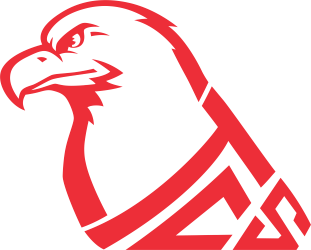 Week DATE OPPONENT LOCATIONWeek 18/25/22ByeNo gameWeek 29/1/22@AZLE CHRISTAN   Thursday 5pm AWAYWeek 39/9/22 @ Garland Christian  Friday 5pm AWAYWeek 49/15/22 TBA Week 59/22/22Rockwall Heritage     Thursday 5pmHOME Week 6 9/29/22Legacy Classical  Thursday 5pm HOME Week 7 10/6/22Prestonwood North Thursday at 4:30 pm HOME Week 810/13/22@ Providence Academy-Rockwall 6pm AWAYWeek 9 10/20/22@ Azle Christian Thursday at 5pm AWAYHead of School- Keith BollingerAthletic Director- Mark EllisonPrincipal- Linda Yeilding	Head Football Coach- Matt Townsend Assistant Coaches-  Tim Arrington and  JC Kelley